	민간 신앙 1. Hedef kelimeler혈액형 	신경을 쓰다 	꼼꼼하다솔직하다 	당황하다	고집이 세다2. Aşağıdaki parçayı dikkatle dinleyiniz.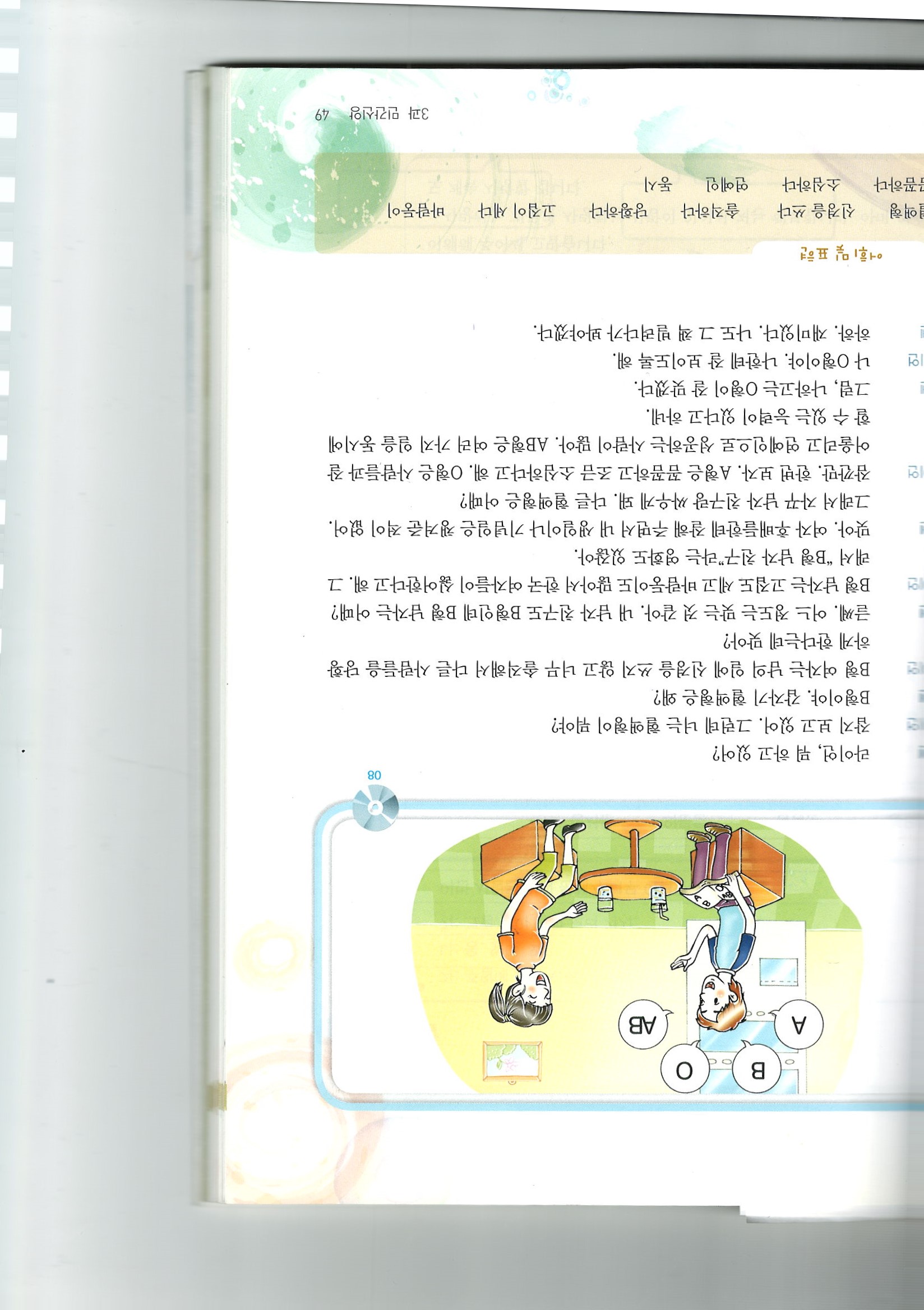 첸첸:라이언:첸첸:라이언:첸첸:라이언:첸첸:라이언:첸첸: 라이언:첸첸:3. Aşağıdaki soruları tartışınız.여러분의 나라에도 ‘사주’처럼 미래를 예측하는 것이 있습니까? 있다면 침구들에게 소개해 봅시다.Kaynak: Korean For Foreigners Intermediate I, Kyeonghee University 2012